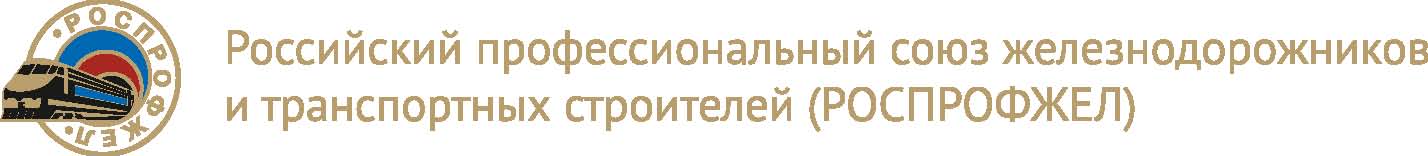 О плане мероприятий по реализации 
Программы действий Общественной организации –Российского профессионального союза железнодорожников и транспортных строителей (РОСПРОФЖЕЛ) на 2021 - 2025 годыЦентральный комитет Российского профессионального союза железнодорожников и транспортных строителей ПОСТАНОВЛЯЕТ:1. Утвердить План мероприятий по реализации Программы действий Общественной организации – Российского профессионального союза железнодорожников и транспортных строителей (РОСПРОФЖЕЛ) на 2021 - 2025 годы (Приложение № 1).2. Комитетам организаций Профсоюза обеспечить выполнение Плана мероприятий по реализации Программы действий Общественной организации – Российского профессионального союза железнодорожников и транспортных строителей (РОСПРОФЖЕЛ) на 2021 - 2025 годы, разработать на его основе свои Планы с учетом конкретных условий и особенностей деятельности профсоюзных организаций.3. Контроль за выполнением настоящего постановления возложить на Президиум Профсоюза.Председатель Профсоюза					С.И. ЧерногаевЦЕНТРАЛЬНЫЙ  КОМИТЕТ
ПОСТАНОВЛЕНИЕI Пленум24 марта 2021 года